Last Name:_________________________ First Name:__________________________ Date of Birth_________________ Address____________________________________________________________________________________________City:_____________________________________________ Postal Code:_______________________________________Telephone:________________________________________________Date:____________________________________Eagle Ridge Hospital Auxiliary is a 100% volunteer based fundraising organization and is a registered charity that encourages the following contributions from every member:  honesty,  integrity, reliability, punctuality, accountability, cleanliness, tidiness, respect of self and others, cheerful and willing attitude,  willingness  to have a good time within these  guidelines and smiles, smiles, smiles.  An annual $10.00 non-refundable membership fee is required. Why are you interested in volunteering with Eagle Ridge Hospital Auxiliary and what teams are of interest to you?GIFT SHOP, WEEKEND COFFEE PROGRAM, ERHA THRIFT SHOP, SPRING TEA TEAM, CATERING TEAM, BAKING TEAM, CRAFT/BAZAAR TEAM____________________________________________________________________________________________________________________________________________________________________________________________________List any hobbies, skills, interests and experiences you wish to share with us:______________________________________________________________________________________________________________________________________________________________________________________________________________________________________________________________________________________________________I,__________________________________ (Print your name) grant my child,____________________________(Print child’s name)permission to participate in a volunteer program with Eagle Ridge Hospital Auxiliary.Signature of Parent/Guardian:_______________________________________________ Date:______________________I,___________________________________ (Print your name) a current and Regular Member of Eagle Ridge Hospital Auxiliary agree to sponsor ________________________________(Print applicants name) accompany and volunteer with him/her at all Auxiliary events for which he/she volunteers.Signature of Sponsor:______________________________ Signature of Applicant:_______________________________475 Guildford Way,Port Moody, B. C. V3H W9Gift Shop Phone: 604-461-2022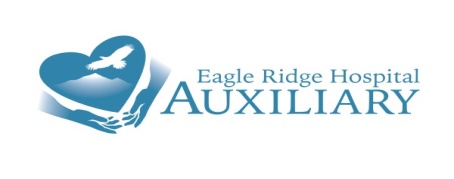 JUNIOR MEMBER VOLUNTEERAPPLICATION FORMPersonal Information:Eagle Ridge Hospital Auxiliary Requirements:Interests and Abilities:Parent/Legal Guardian Consent:Sponsorship Consent: